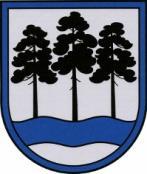 OGRES  NOVADA  PAŠVALDĪBAReģ.Nr.90000024455, Brīvības iela 33, Ogre, Ogres nov., LV-5001tālrunis 65071160, e-pasts: ogredome@ogresnovads.lv, www.ogresnovads.lv PAŠVALDĪBAS DOMES SĒDES PROTOKOLA IZRAKSTS15.Par Ogres novada pašvaldības iekšējo noteikumu Nr.17/2023 “Ukrainas un Latvijas bērnu un jauniešu nometņu Ogres novadā projektu konkursa nolikums” apstiprināšanuPamatojoties uz Ministru kabineta 2023. gada 23. maija rīkojumu Nr. 296 “Par apropriācijas pārdali no budžeta resora “74. Gadskārtējā valsts budžeta izpildes procesā pārdalāmais finansējums” programmas 17.00.00 “Finansējums Ukrainas civiliedzīvotāju atbalsta likumā noteikto pasākumu īstenošanai”, lai nodrošināt atbalstu Ukrainas bērnu un jauniešu socializācijai un psihoemocionālajai labbūtībai, kā arī latviešu valodas praktizēšanai un prasmju pilnveidei, komunicējot un sadarbojoties gan savā starpā, gan ar Latvijas bērniem un jauniešiem daudzveidīgās radošajās norisēs un izglītojošās aktivitātēs kultūrizglītībā, vides izglītībā, tehniskajā jaunradē, sportā, veselīga dzīvesveida un drošības jautājumos, ir sniegts atbalsts 1 800 000 euro apmērā. Projektu “Atbalsts Ukrainas un Latvijas bērnu un jauniešu nometnēm” īsteno Valsts izglītības satura centrs (turpmāk - Centrs) un pašvaldības līdz 2023.gada 31.decembrim. Finansējums nometnēm tiek piešķirts uz līguma pamata starp Centru un pašvaldību. Atbalsta apjoms nometņu organizēšanai pašvaldībā tika piešķirts atbilstoši Ukrainas bērnu un jauniešu skaitam pašvaldībā, pieaicinot attiecīgo pašvaldības administratīvajā teritorijā dzīvojošo bērnu skaitu. Ogres novada pašvaldībai programmas īstenošanai piešķirti 13 195 euro. Nometņu dalībnieku mērķgrupas ir:Ukrainas civiliedzīvotāji vecumā no 7 līdz 18 gadiem, kuru dzīvesvieta deklarēta vai pagaidu dzīvesvieta noteikta Ogres novada administratīvajā teritorijā un kuri mācās vispārizglītojošās izglītības iestādēs.Latvijas vispārizglītojošo izglītības iestāžu izglītojamie vecumā no 7 līdz 18 gadiem, kuru dzīvesvieta deklarēta Ogres novada administratīvajā teritorijā un kuri neatbilst 1. mērķgrupas kritērijiem.Ukrainas civiliedzīvotāju un citu nometnes dalībnieku skaits sadalās līdzvērtīgi. Maksimālais atbalsta apjoms ir 48 euro dienā par viena bērna dalību dienas nometnē, 67,20 euro dienā par viena bērna dalību diennakts nometnē. Tiek atbalstītas dienas un diennakts nometnes, kuru plānotais ilgums ir no 3 dienām dienas nometnēm un no 5 dienām diennakts nometnēm. Dienas nometnes programma dienā ir vismaz 6 stundu ilga.Ņemot vērā minēto, nometņu īstenošanai ir nepieciešams apstiprināt Ukrainas un Latvijas bērnu un jauniešu nometņu Ogres novadā projektu konkursa nolikumu.	Pamatojoties uz Ministru kabineta 2023. gada 23. maija rīkojumu Nr. 296 “Par apropriācijas pārdali no budžeta resora “74. Gadskārtējā valsts budžeta izpildes procesā pārdalāmais finansējums” programmas 17.00.00 “Finansējums Ukrainas civiliedzīvotāju atbalsta likumā noteikto pasākumu īstenošanai”, Valsts pārvaldes iekārtas likuma 72. panta pirmās daļas 2. punktu un Pašvaldību likuma 50. panta pirmo daļu, balsojot: ar 23 balsīm "Par" (Andris Krauja, Artūrs Mangulis, Atvars Lakstīgala, Dace Kļaviņa, Dace Māliņa, Dace Veiliņa, Daiga Brante, Dainis Širovs, Dzirkstīte Žindiga, Egils Helmanis, Gints Sīviņš, Ilmārs Zemnieks, Indulis Trapiņš, Jānis Iklāvs, Jānis Kaijaks, Jānis Siliņš, Kaspars Bramanis, Pāvels Kotāns, Raivis Ūzuls, Rūdolfs Kudļa, Santa Ločmele, Toms Āboltiņš, Valentīns Špēlis), "Pret" – nav, "Atturas" – nav,Ogres novada pašvaldības dome NOLEMJ:Apstiprināt Ogres novada pašvaldības iekšējos noteikumus Nr.17/2023 “Ukrainas un Latvijas bērnu un jauniešu nometņu Ogres novadā projektu konkursa nolikums” (pielikumā).Uzdot Ogres novada Izglītības pārvaldei organizēt atklātu projektu konkursu.Uzdot Ogres novada pašvaldības Centrālās administrācijas Komunikācijas nodaļai publicēt informāciju par projektu konkursu Ogres novada pašvaldības mājas lapā www.ogresnovads.lv.Uzdot Ogres novada pašvaldības Centrālās administrācijas Kancelejai nodrošināt pieejamu projektu konkursa nolikumu Klientu apkalpošanas centrā un nosūtīt to Ogres novada pilsētu un pagastu pārvaldēm.Kontroli par lēmuma izpildi uzdot Ogres novada pašvaldības izpilddirektoram. (Sēdes vadītāja,domes priekšsēdētāja E.Helmaņa paraksts)Ogrē, Brīvības ielā 33          Nr.9         2023. gada 15. jūnijā